SPZOZ/DP103/   108 /19                                                                                Sanok 2019/10/31Katarzyna Batko - TołućSzymon OsowskiSieć Obywatelska Watchdog Polska Ul. Ursynowska 22/202-605 WarszawaW odpowiedzi na pismo z dnia 17.10.2019r otrzymane droga e-mailową, dotyczące udzielenia informacji publicznej w zakresie leczenia żywieniowego pacjentów w Samodzielnym Publicznym Zespole Opieki Zdrowotnej w Sanoku, informuję:Ad. 1 W SPZOZ w Sanoku zatrudnionych jest:- 1 dietetyk zatrudniony w Kuchni Szpitalnej- 5 dietetyków pracujących w oddziałach szpitalnych W załączeniu zakres obowiązków. – załącznik nr 1 Ad. 2 Na jednego dietetyka zatrudnionego w Szpitalu przypada 6,51 pacjenta Ad. 3 W Oddziałach szpitalnych istnieje możliwość uzyskania indywidualnej porady dietetycznej. W oddziałach zatrudnieni są dietetycy, z którymi pacjent ma bezpośredni kontakt. W sytuacji problemów dietetycznych bądź wdrożenia diety specjalnej, dietetyczka przeprowadza rozmowę edukacyjną z pacjentem.  Pacjent na każdym etapie procesu diagnostyczno-leczniczego może zwrócić się sam do dietetyka o poradę bądź w procesie leczenia planuje się poradę dietetyka dla pacjenta i/lub dla rodziny. Ad. 4 Dzienna stawka żywieniowa w SPZOZ w Sanoku kształtuje się na poziomie 27,60 zł.                        Ad. 5  Szpital nie korzysta z usług firmy cateringowej Ad. 6  Szpital kontroluje jakość produktów używanych do przygotowywania posiłków. W załączeniu dokumentacja – załącznik nr 2 Ad. 7  W SPZOZ w Sanoku kontroluje się jakość posiłków podawanych pacjentom. Za kontrolę odpowiada bezpośrednio kierownik kuchni szpitalnej i dietetyczka szpitalna każdorazowo przed wydaniem posiłków na oddział. W oddziale szpitalnym bezpośrednio przed podaniem pacjentom - dietetyczki oddziałowe oraz personel pielęgniarski. Posiłki podlegają kontroli  również przez stację Sanitarno – Epidemiologiczną . Ad. 8 W szpitalu personel medyczny – (dietetyk, pielęgniarka, opiekun medyczny) kontrolują ilość spożywanego posiłku przez pacjenta codziennie,  w sytuacji niespożywania wystarczającej ilości pożywienia pielęgniarka zapisuje swoje spostrzeżenia w dokumentacji medycznej i przekazuje informacje lekarzowi prowadzącemu. Ad. 9   SPZOZ w Sanoku nie ma umowy z firmą cateringową posiada własna kuchnię.  Ad. 10 W szpitalu zgodnie z procedurą istnieje możliwość zgłaszania skarg w tym na niewłaściwe żywienie. Skarga może zostać zgłoszona do Dyrektora, Kierownika Kuchni,  ustnie, pisemnie: listownie lub e-mailowo ponadto pacjenci mają możliwość wyrażenia swojej opinii w anonimowej ankiecie. Osobą odpowiedzialną za kontakt w sprawie skarg na niewłaściwe żywienie jest Kierownik Kuchni. Ad. 11 Nie było  skarg w formie pisemnej na niewłaściwe żywienie w 2018r i 2019 r. Pacjenci natomiast wyrazili swoje opinie w anonimowej ankiecie gdzie jakość posiłków oceniono na poziomie dobrym i dość dobrym. Zatruć spowodowanych niewłaściwym żywieniem w szpitalu nie było. Ad. 12 W roku 2018r w szpitalu nie organizowano dla lekarzy szkolenia z zakresu prawidłowego żywienia chorych w szpitalu, natomiast w 2019r w maju odbyło się szkolenie dla lekarzy SPZOZ w Sanoku z w/w zakresu oraz z leczenia dojelitowego. Ad. 13  W załączniku nr 3 przedstawiono liczbę i rodzaje diet stosowanych przez szpital. Diety zostały opracowane na podstawie wiedzy dietetyka oraz podręcznika : Helena Ciborowska , Anna Rudnicka : „Dietetyka żywienie zdrowego i chorego człowieka”. Wydawnictwo lekarskie PZWL 2009 Ad. 14 Każdy rodzaj diety SPZOZ w Sanoku jest w stanie zapewnić pacjentowiAd. 15 Posiłki dla pacjentów w SPZOZ w Sanoku przygotowywane są pod indywidualne potrzeby pacjenta w związku z tym możemy zapewnić dietę wegetariańską czy wegańską Ad. 16 Szpital nie posiada w receptariuszu szpitalnym suplementów pokarmowych, które nie są produktami leczniczymi natomiast posiadamy produkty zaklasyfikowane jako żywność specjalnego przeznaczenia medycznego. 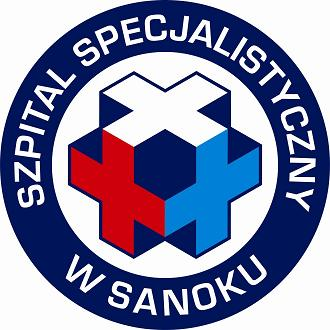 Samodzielny Publiczny Zespół Opieki Zdrowotnejw Sanoku38-500 Sanok, ul. 800-lecia 26tel. +48 13 46 56 100 fax +48 13 46 56 200e-mail: szpital@zozsanok.pl, www.zozsanok.pl